. 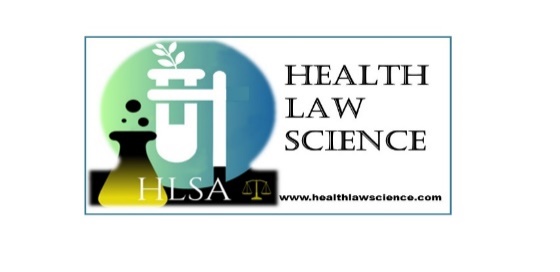 Science without borders for new healthMembership Fee of HLS for (year )Name………………………….Surname…………………….Address……………………E-mail…………………………….Telephone…………………………Membership Fee for (year)  is  30€ or 33$Payment must be addressed to  Association, Santé, Droit et Science the Post Finance Account detailsIBAN: CHF CH23 0900 0000 6945 9296 7BIC: POFICHBEXXXNumber c. 69- 459296-7 GenèveI attached the proof of the payment .Signature